ВведениеДанный документ предназначен для обеспечения возможности развернуть демонстрационный проект программного обеспечения «ПИРС (платформа интегрируемых ресурсов и сервисов, интеллектуальная аналитическая система поиска информации в корпоративных базах знаний для производственных и др. корпораций с применением технологий анализа Big Data)» (на примере сайта «ИнЭкс»).Требования к оборудованию до установкиВ качестве операционной системы может быть выбрана операционная система Ubuntu; минимальный объем оперативной памяти 2GB RAM; На рабочем месте должны быть установлены: docker, docker-compose и nodejs, npm последних стабильных версий;На рабочем месте надлежит обеспечить наличие стабильной связи с сетью Интернет для возможности скачивания образов с хранилища образов https://hub.docker.com;Необходимо в файл хостов /etc/hosts добавить записьinex.local.oooinex.ru.Функциональное деление программного обеспеченияФункциональное деление программного обеспечения включает две категории:пользовательский веб-интерфейс, доступный для просмотра и взаимодействия внешнему пользователю через браузер (в качестве демонстрации - сайт «ИнЭкс»); административный интерфейс, предназначенный для управления контентом и наполнением общедоступной части сайта редактором или контент-менеджером. Расширенное управление административной частью возможно с помощью десктоп-приложения Wizard.Установка и запускПодготовка к запуску и работеРаспаковать архив dist.zip и перейти в каталог dist из командной строки;Убедиться, что docker установлен и запущен;Убедиться, что nodejs и npm установлены;Убедиться, что в файле хостов /etc/hosts есть запись«127.0.0.1 inex.local.oooinex.ru».Запуск веб-приложения (пользовательский интерфейс)Выполнить команду docker-compose up из директории dist;Подождать, пока будут скачены образы сервисов;Подождать, пока сервисы не будут полностью запущены (в окне терминала перестали активно появляться логи);Ввести в адресной строке inex.local.oooinex.ru и нажать enter.Результатом выполненных дейсвий станет успешная обработка запроса (код ответа – 200) и открытие стартовой страницы демонстрационного сайта: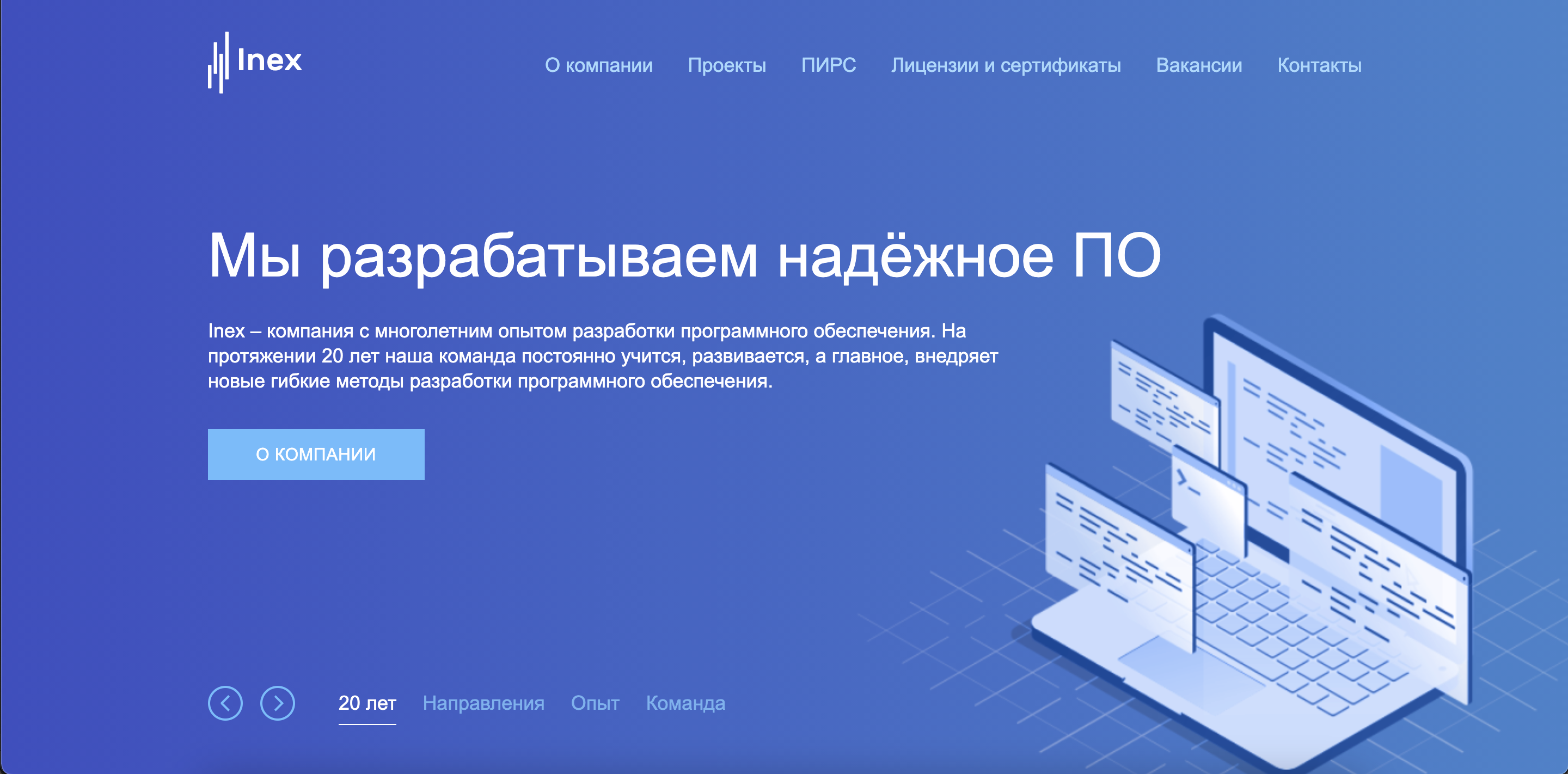 Запуск десктоп-приложения (административный интерфейс)Перейти в каталог dist/wizard/uarm-front и выполнить команду npm i;Перейти в каталог dist/wizard/core и последовательно выполнить команды npm i и npm start.Результатом выполнения шагов является запуск десктоп-приложения - администратора системы.Контакты специалистовСвязаться со специалистами по вопросам развертывания и настройки экземпляра ПО и его функционирования можно по адресу tm@oooinex.ru.